Small group and Fellowship teaching 27th AugustLower Limb injuriesThis session will be run as a single group, with a rapid turn over of x-rays. For each x-ray, Registrars will be asked for:DiagnosisBrief descriptionManagement options and/or complications.For those sitting the Fellowship exam in 2015, please refer to the stems below as an example of how these are likely to be asked.A 45-year-old presents with a sore foot after falling off a ladder, landing directly onto his feet. An x-ray is performed (see below)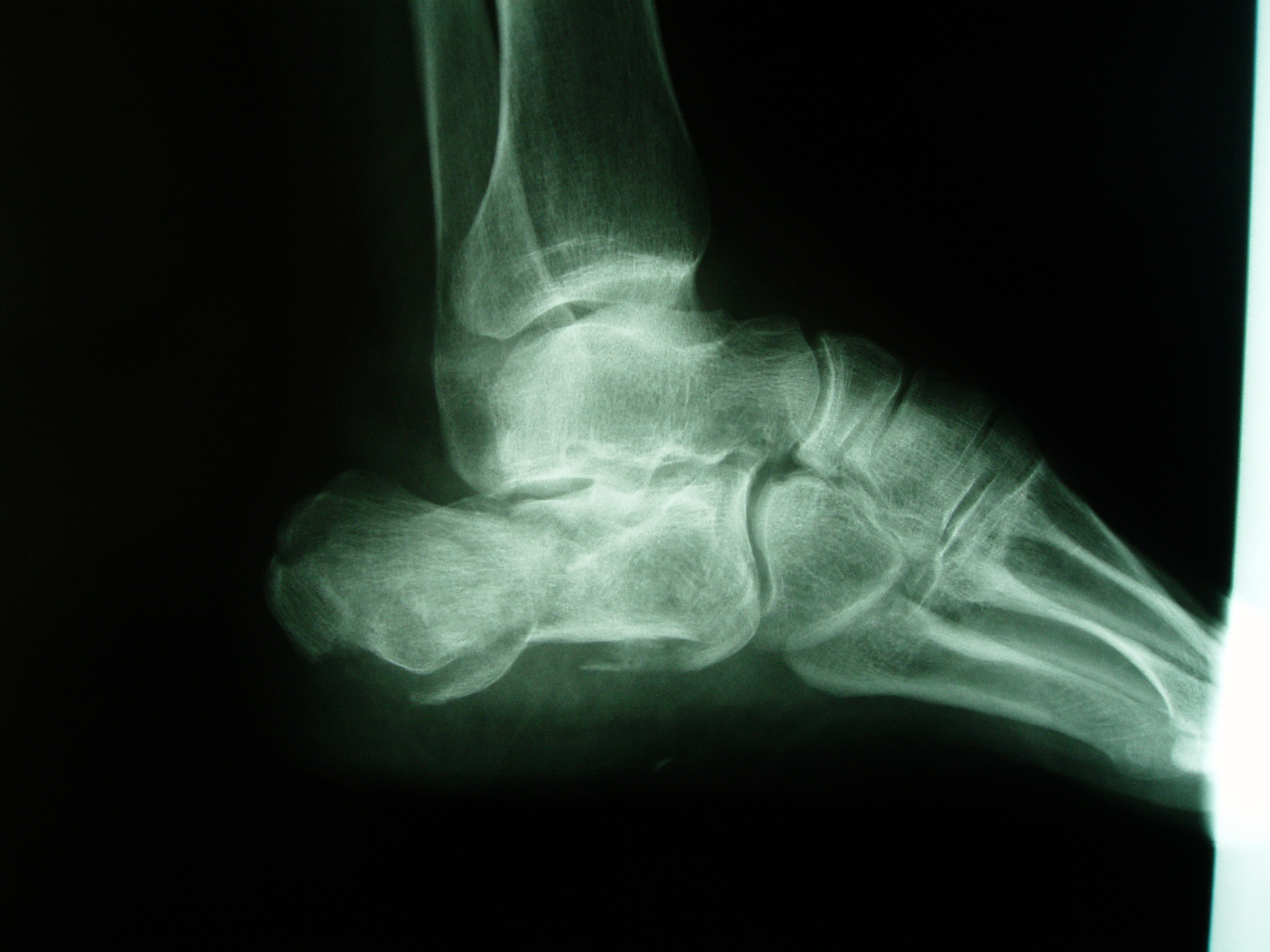 What is the diagnosis? (1 mark)What associated injuries would you assess for (3 marks)What are the expected complications of this injury (5 marks)A 45-year-old man is brought to the ED after falling off a ladder. His ankle is shown below. He has no other injuries.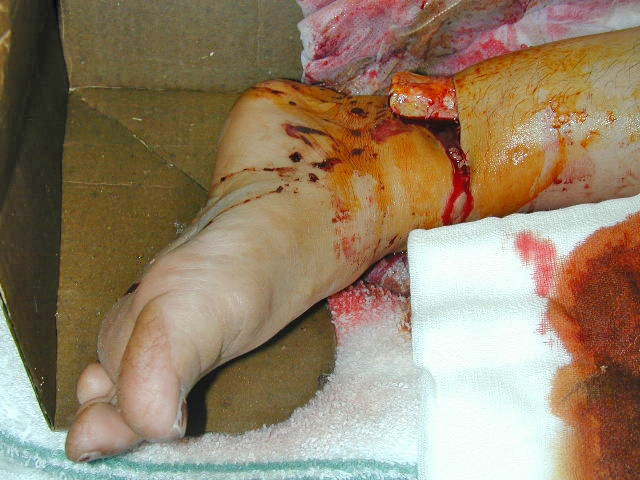 What is the likely diagnosis (1 mark)What are the immediate and delayed complications of this injury  (5 marks)List 5 treatments this patient should receive in the ED. Please provide details of each, and justify your reasons (5 marks)3. A 45-year-old presents with a sore foot after falling off a ladder, landing directly onto his feet. X-rays are performed (see below – 2 images)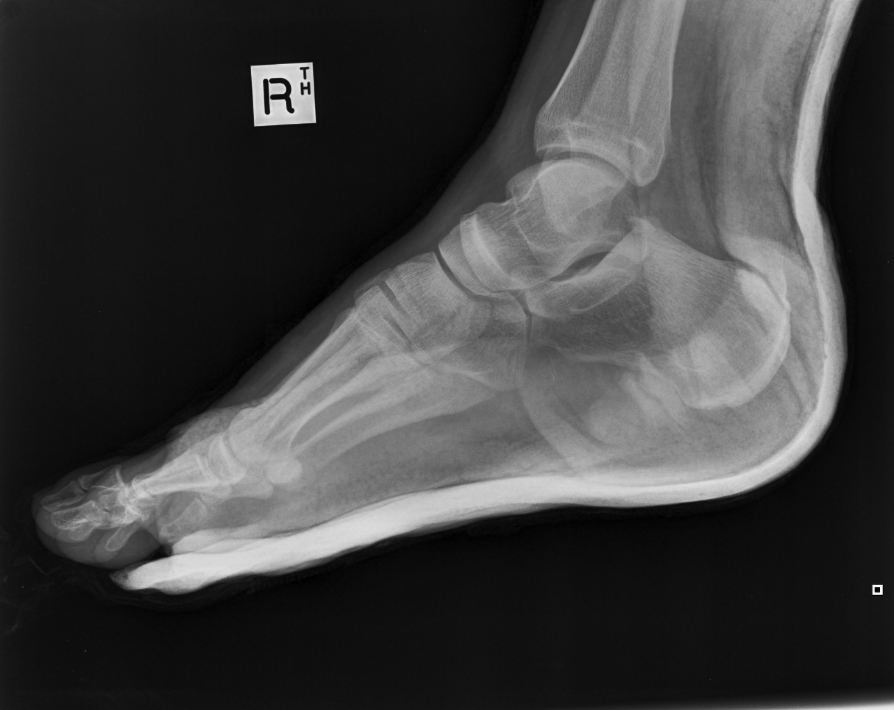 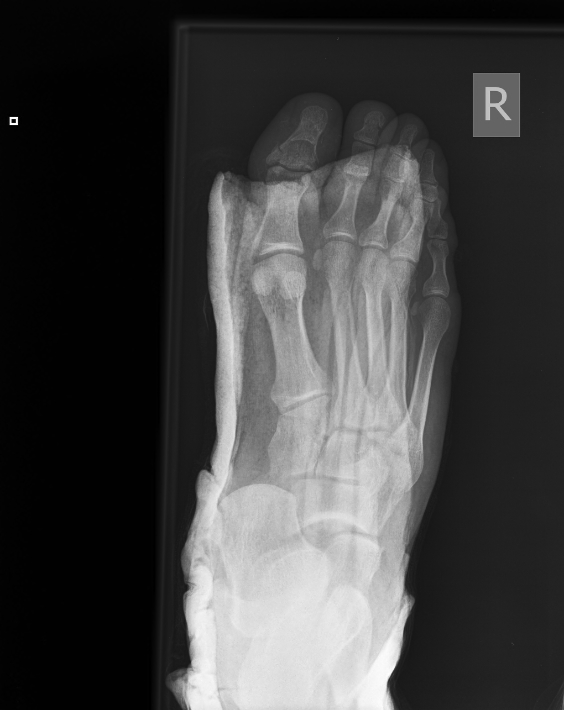 What are the injuries (2 marks)What aspects of the x-rays help you justify this diagnosis (3 marks)What are the immediate complications of the most significant injury? (2 marks)What are the main factors of assessment that determine whether this injury should be reduced in the ED (3 marks)The patient is fasted for 2 hours and is otherwise well. Describe and justify 3 options for procedural sedation in this patient (3 marks)